Three Stars…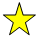 And a Wish…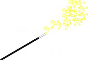 